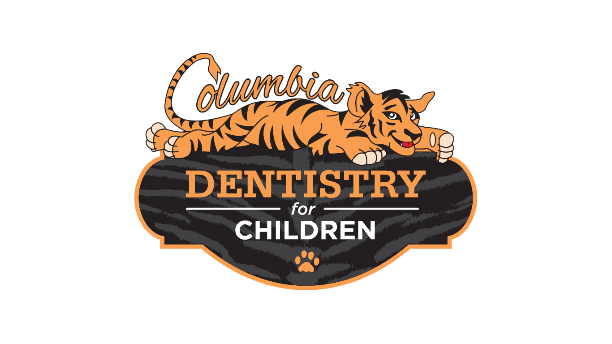 Robert D. Coyle, DDSGregory L. Stine, DDSMaice A. Scott, DDS
1000 W. Nifong, Bldg. 6, Ste. 130 Columbia, MO 65203(573) 874-1990Non-Parent Consent Form
Columbia Dentistry for Children encourages all parents or legal guardians to accompany their child to each dental appointment.  If the parent is unable to accompany the child for their appointment we have provided this form to fill out to address those concerns.  
Please fill out the form prior to the visit and send with your child._______________________________________		___________________________Child’s Name 						Child’s Date of Birth_______________________________________ 	___________________________Authorized Caregiver’s Full Name 			Date of Appointment_______________________________			___________________________
Caregiver’s Relationship to Child			Caregiver’s Cell Phone Number

Signatures
I authorize the above caregiver to make any and all medical decisions on my child’s behalf, including decisions to authorize surgery/treatment and/or the administration of prescription medications.  I agree to pay for all services provided to my child that the caregiver authorized.

_______________________________________ 	___________________________
Signature of Parent/Legal Guardian			Date
_______________________________________		___________________________Signature of Witness (Can be authorized Caregiver)	Date